Supplementary Online Material 3 - Basanta conceptual model and threat ranking, 2012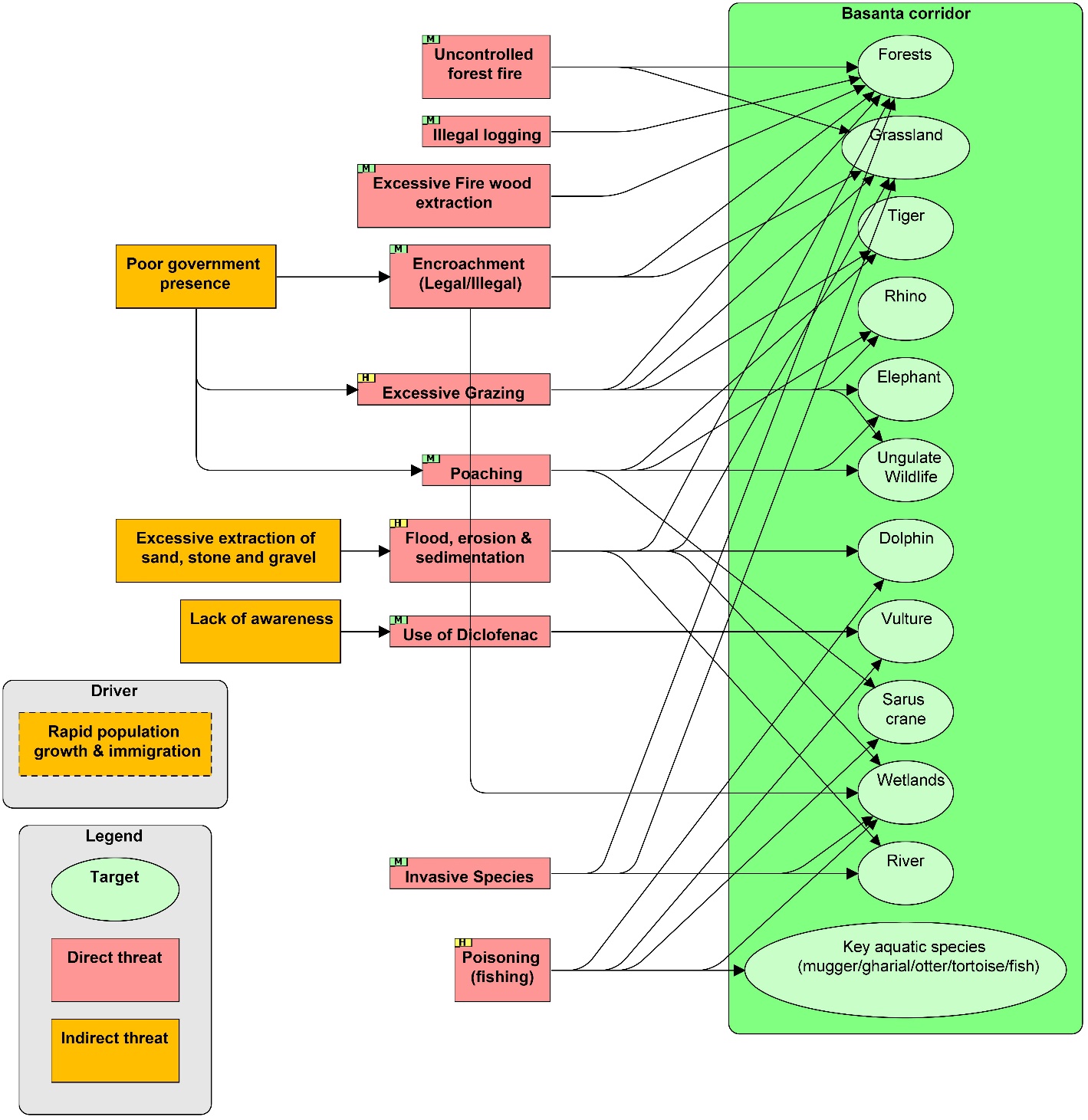 Conceptual model
Threat ranking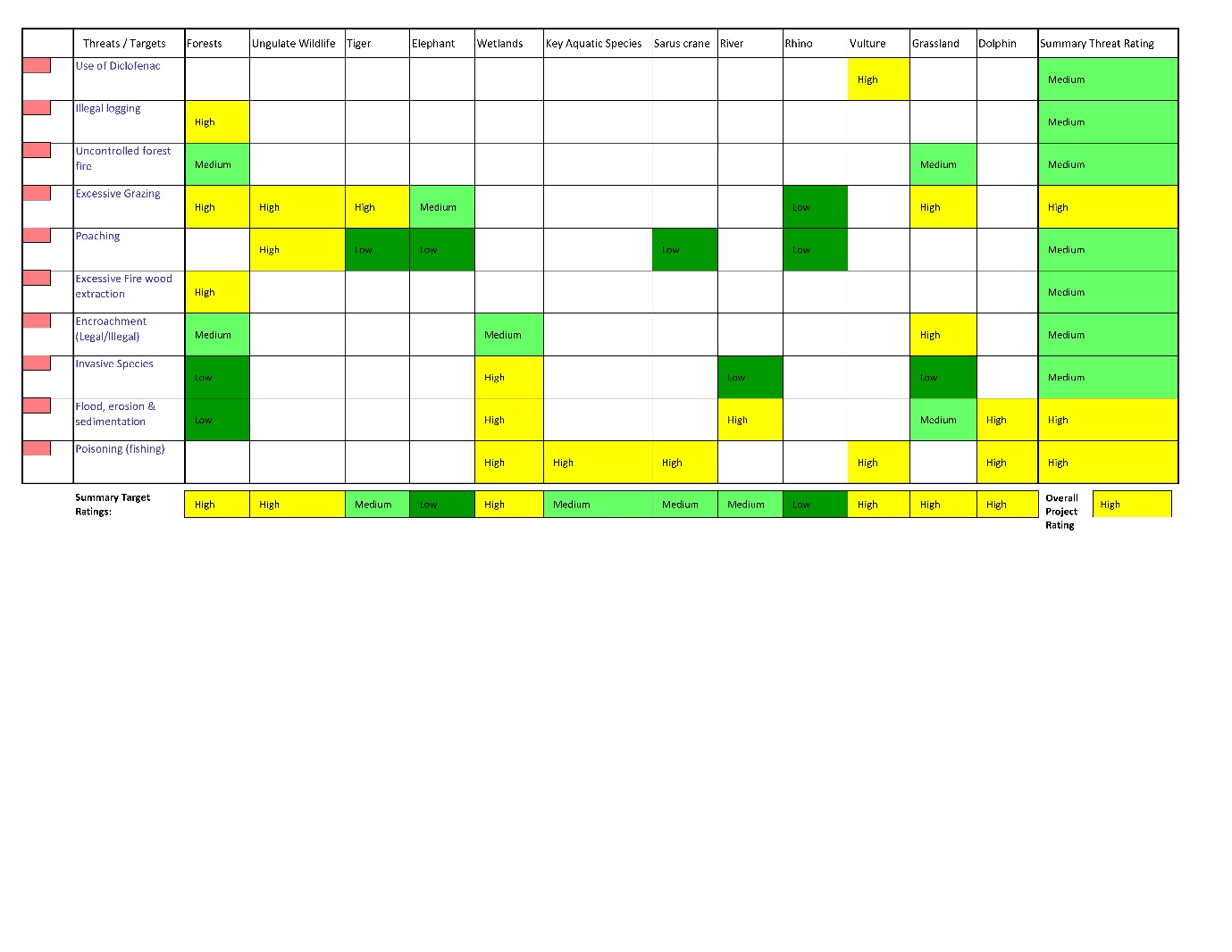 